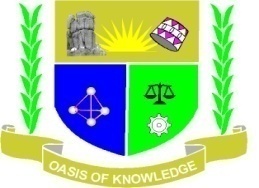 JARAMOGI OGINGA ODINGA UNIVERSITY OF SCIENCE AND TECHNOLOGYUNIVERSITY EXAMINATION FOR THE DEGREE OF BACHELOR OF SCIENCE IN ANIMAL SCIENCESECOND  YEAR FIRST SEMESTER 2017/2018 ACADEMIC YEARCENTRE: MAIN CAMPUSCOURSE CODE: AAS 3214COURSE TITLE:  Animal Growth and DevelopmentEXAM VENUE:					STREAM:DATE:						EXAM SESSION:TIME: 2 HoursInstructions:Answer ALL questions in section A and ANY other 2 Questions in section B Candidates are advised not to write on question paper.Candidates must hand in their answer booklets to the invigilator while in the examination room.SECTION A ( 30 Marks)Answer ALL questions in section A      a) Outline the main reasons for understanding growth and development.( 4Marks)Outline sequence of body tissueformation.( 4Marks)Using examples briefly outline homeostasis(2Marks)      a)   Briefly discuss the phases of the growth curves.( 3 Marks)Using examples differentiate   chronological age from physiological age. ( 4Marks)Outline how castration affect growth and development ( 5 Marks) a)  Briefly discuss methods of assessing development(5Marks).List some of the synthetic hormones which have been used to manipulate development.(3 Marks)SECTION B (40 Marks)Answer ANY TWO  questions in section BDescribe what takes place during the different phases of the life cycle ofmost animals (20Marks).Discussenvironmental factors affecting growth and development. (20 Marks)a. Discuss effect of genetic makeup on growth and development of farm animals.(10 Marks)b. Describe how growth or development is influenced by the age of livestock.  (10 Marks)